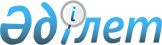 "Қазақстан Республикасының азаматтығы туралы" Қазақстан Республикасының Заңына және азаматтық мәселелерiн реттейтiн басқа да нормативтiк құқықтық кесiмдерге өзгерiстер енгiзу жөнiнде ұсыныстар әзiрлеу үшін жұмыс тобын құру туралыҚазақстан Республикасы Премьер-Министрінің 2004 жылғы 12 тамыздағы N 222-ө өкімі

      "Қазақстан Республикасының азаматтығы туралы" Қазақстан Республикасының  Заңына  және азаматтық мәселелерiн реттейтiн басқа да нормативтiк құқықтық кесiмдерге өзгерiстер енгiзу жөнiнде ұсыныстар әзiрлеу мақсатында: 

      1. Мынадай құрамда жұмыс тобы құрылсын: Ыбыраев                  - Қазақстан Республикасының Президентi 

Бейбiт Жұмағұлұлы          Әкiмшiлігі Мемлекеттiк-құқықтық 

                           басқармасының құқық қорғау қызметі 

                           бөлiмi азаматтық және кешiрiм жасау 

                           секторының меңгерушiсi (келiсiм 

                           бойынша), жетекшi Дәуренбек                - Қазақстан Республикасы Сыртқы iстер 

Ырысқали Рақымұлы          министрлiгiнiң Консулдық қызмет 

                           департаментi директорының орынбасары, 

                           жетекшiнiң орынбасары Cepгeeв                  - Қазақстан Республикасы Iшкi iстер 

Алексей Петрович           министрлігінiң Көшi-қон полициясы 

                           департаментi бастығының орынбасары Құлмағамбетов            - Қазақстан Республикасы Сыртқы iстер 

Қайрат Амангелдiұлы        министрлiгiнiң Халықаралық құқық 

                           департаментi мемлекеттiк шекара және 

                           халықаралық құқық мәселелерi 

                           басқармасының бастығы, хатшы Мелдешев                 - Қазақстан Республикасы Орталық сайлау 

Бақыт Сәрсенбайұлы         комиссиясының мүшесi (келiсiм бойынша) Әшiмхан                  - Қазақстан Республикасының Әдiлет 

Ғани Әшiмханұлы            министрлiгi Заңнама департаментінің 

                           бас маманы Ержанов                  - Қазақстан Республикасының Көшi-қон және 

Қанат Қаскенұлы            демография жөнiндегi агенттігiнің 

                           босқындармен, халықаралық келiсiмдермен 

                           және сараптама жұмыстары жөнiндегі 

                           бөлiмнiң жетекшi маманы Мазов                    - "Қазақстан Республикасының Заң институты" 

Ернат Асқарқожаұлы         жабық акционерлiк қоғамының директоры 

                           (келiсiм бойынша) 

      2. Жұмыс тобы 2004 жылғы 30 тамызға дейiн Қазақстан Республикасының Үкiметiне "Қазақстан Республикасының азаматтығы туралы" Қазақстан Республикасының  Заңына  және азаматтық мәселелерiн реттейтiн басқа да нормативтік құқықтық кесiмдерге өзгерiстер енгізу жөнiнде ұсыныстар жасасын.       Қазақстан Республикасы 

      Премьер-Министрiнің 

      мiндетiн атқарушы 
					© 2012. Қазақстан Республикасы Әділет министрлігінің «Қазақстан Республикасының Заңнама және құқықтық ақпарат институты» ШЖҚ РМК
				